Hallo, ich bin Max aus der EK21 und durfte im Oktober 2023 durch das Erasmus+Programm nach Irland reisen und dort mich sprachlich weiterbilden. Als alleiniger Teilnehmer von unserer Schule war meine Reise allein sehr spannend und auch etwas aufregend. Besonders spannend war es, als ich dann die anderen Teilnehmer aus dem Kurs getroffen habe. Wir sind sehr schnell zu einer Gruppe zusammengewachsen und haben außerhalb der Schule neben Besichtigungen von Unternehmen auch Reisen zu den Cliffs of Moher und in die Innenstadt von Galway unternommen. In der Schule wurde sehr viel Wert auf das kaufmännische Wissen gelegt und dieses vertieft. Es waren sehr spannende Themen, die im normalen Unterricht in Deutschland keine Zeit finden. Mir persönlich hat diese Reise gezeigt, dass man viel mehr kann als man denkt, denn ich habe gemerkt, dass man alles kann, wenn man darauf angewiesen ist. Die ersten 3 Tage waren sehr komisch, da es ungewohnt war, jedoch wurde es danach total normal und die Umstellung in das Deutsche zurück sehr komisch. Es hat mir aber auch gezeigt, dass es ein Wechsel an Gefühlen ist ohne Freunde und Familie dort, da man sie vermisst aber auch die Freiheit. Ich bin sehr gewachsen an diesem Projekt, nicht nur persönlich auch sprachlich und vom Wissen her. Jeder, der diese Chance hat, sollte sie nutzen. Ich kann es nur empfehlen, da es sehr interessant ist und mit Sicherheit für jeden etwas dabei ist.Also nutzt eure Chance, denn so etwas ist einmalig.Max Grüneberg EK21Es folgen einige Bilder meines Aufenthalts in Irland. 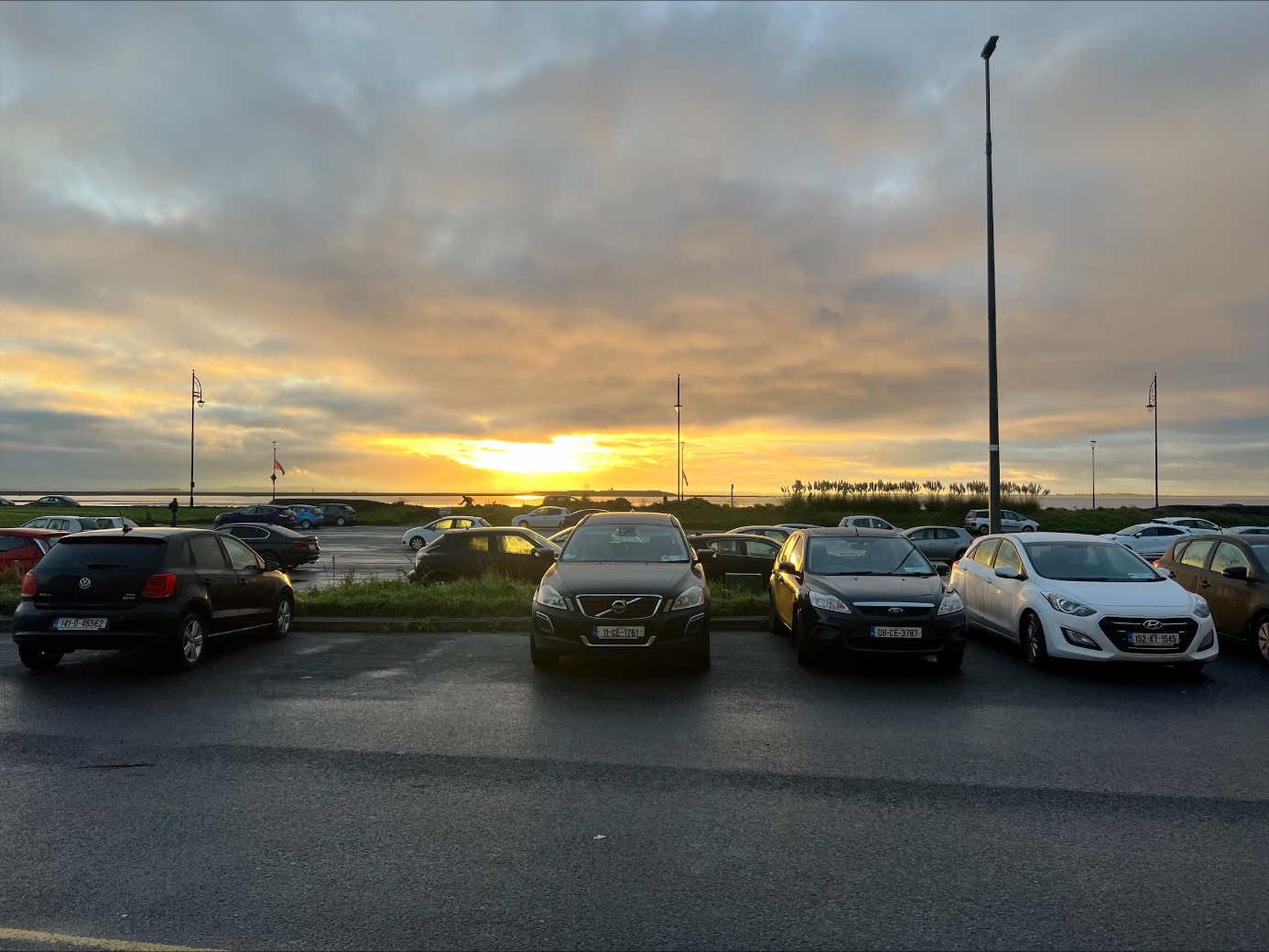 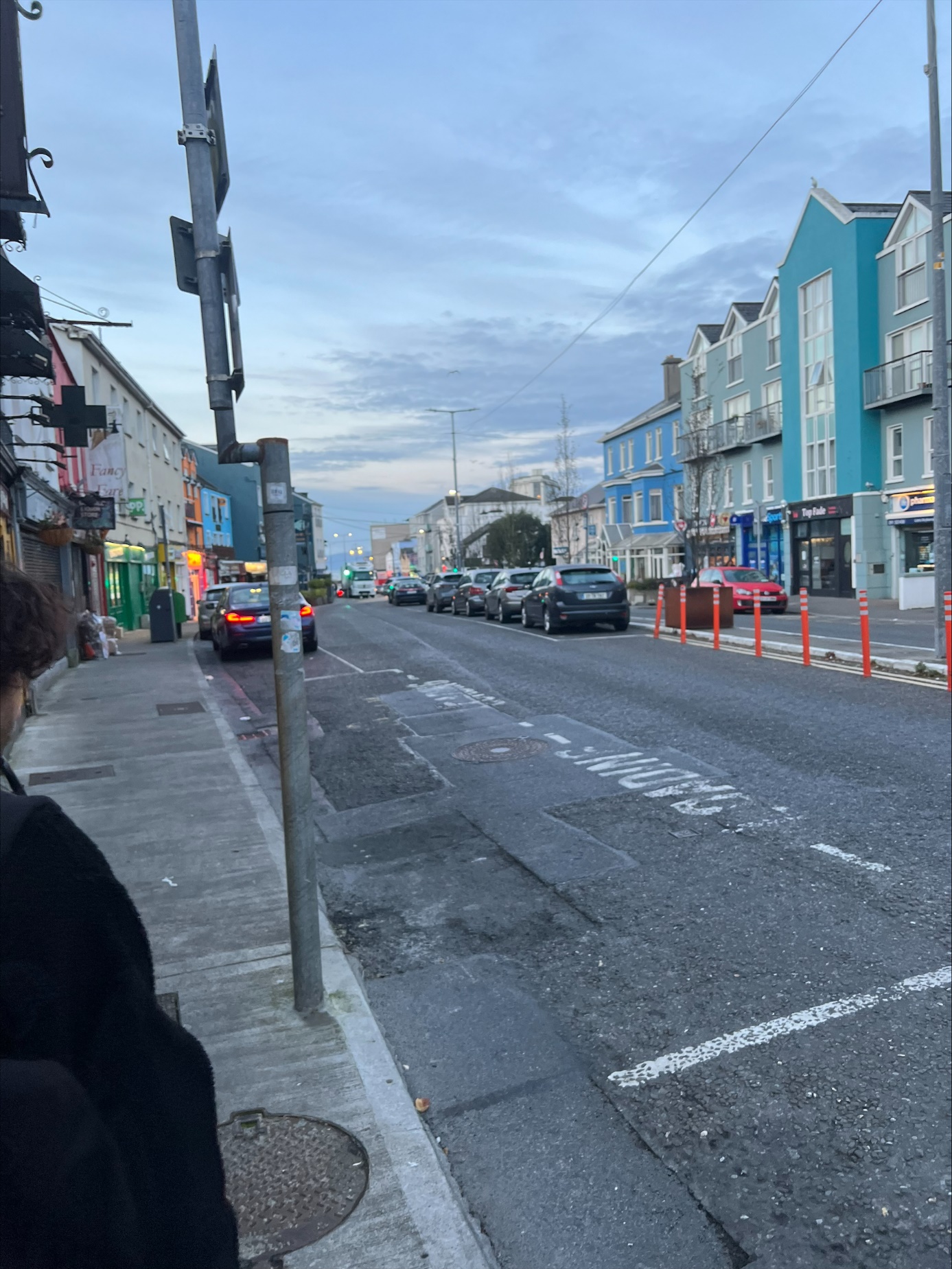 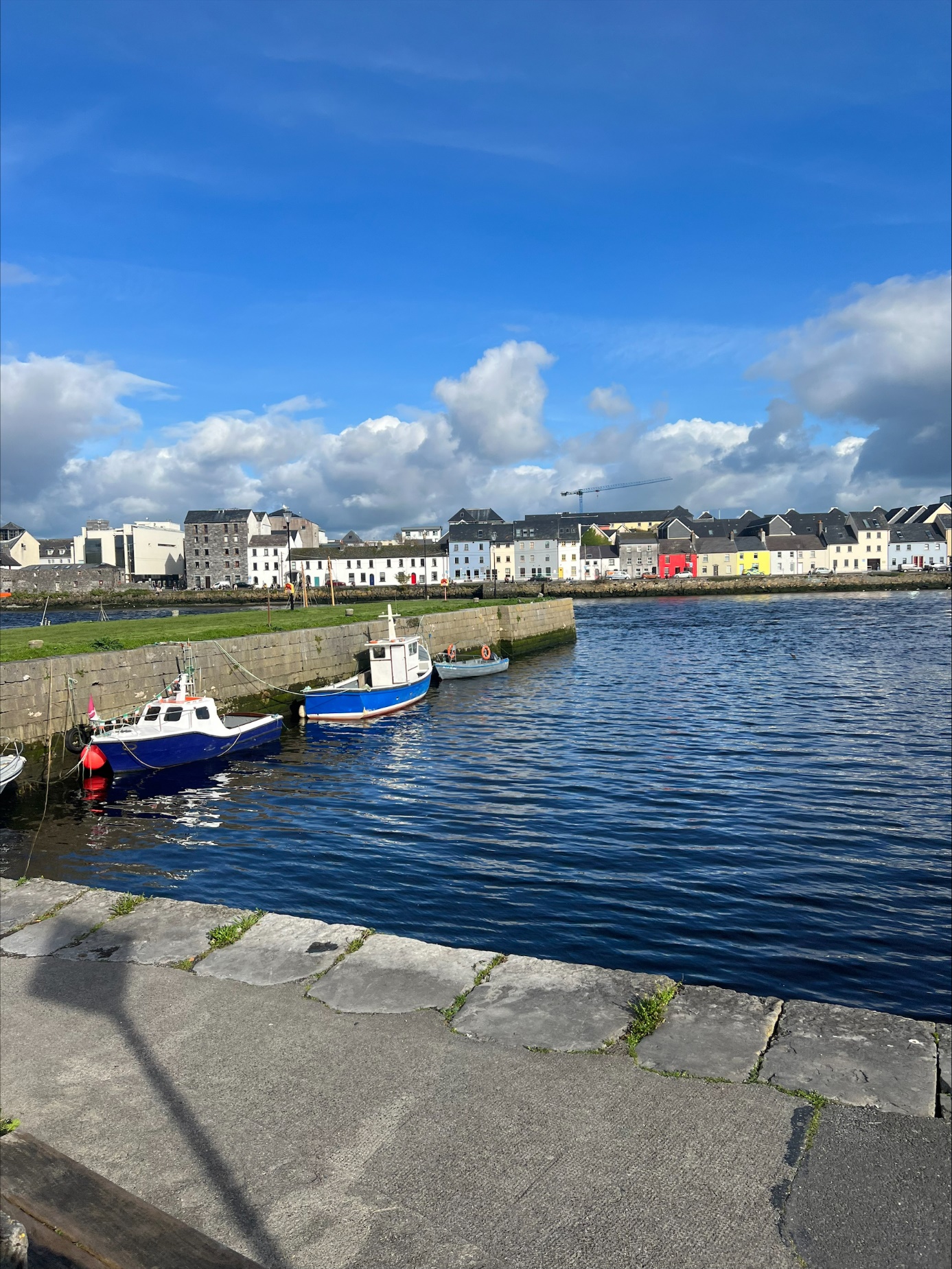 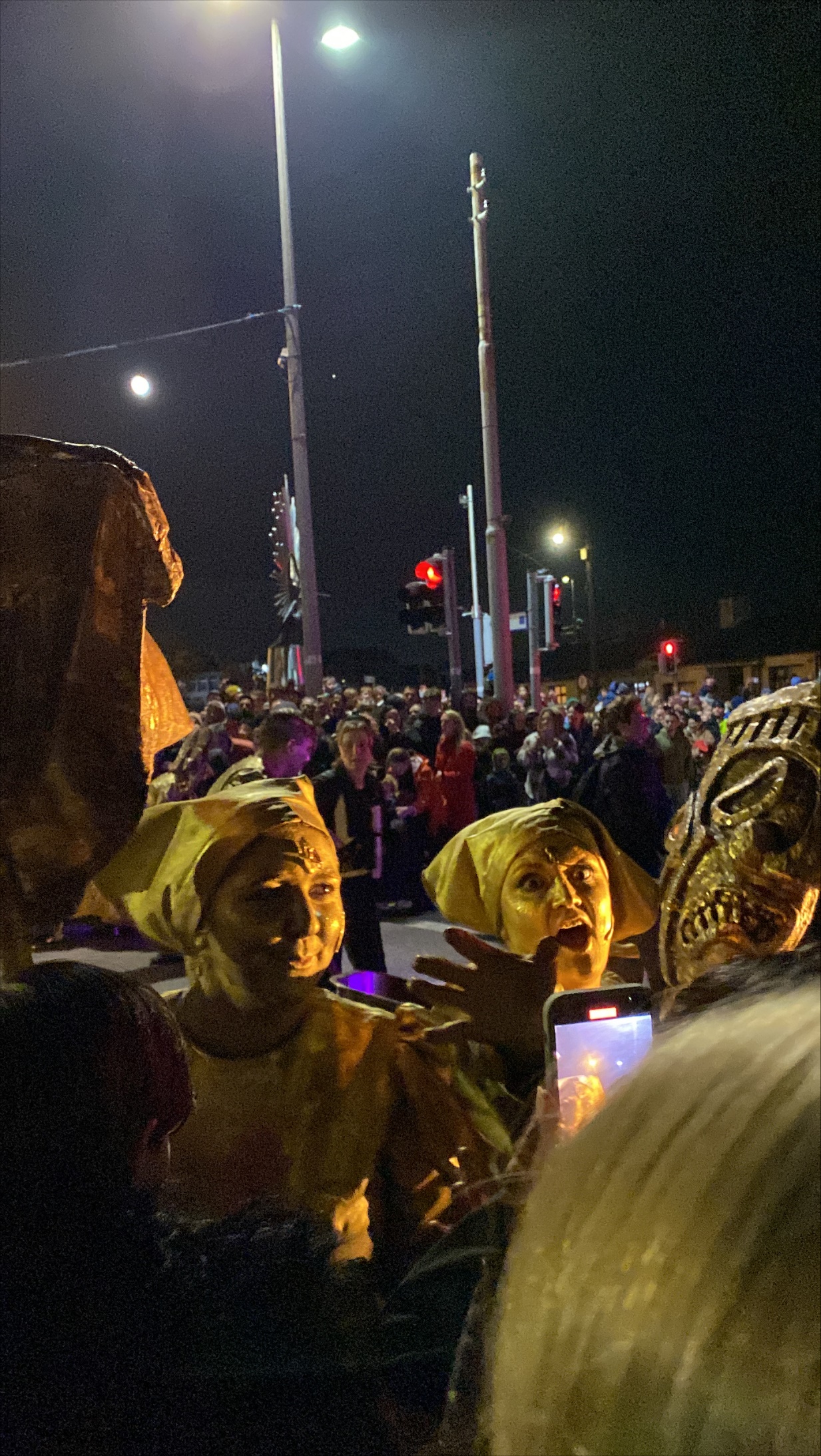 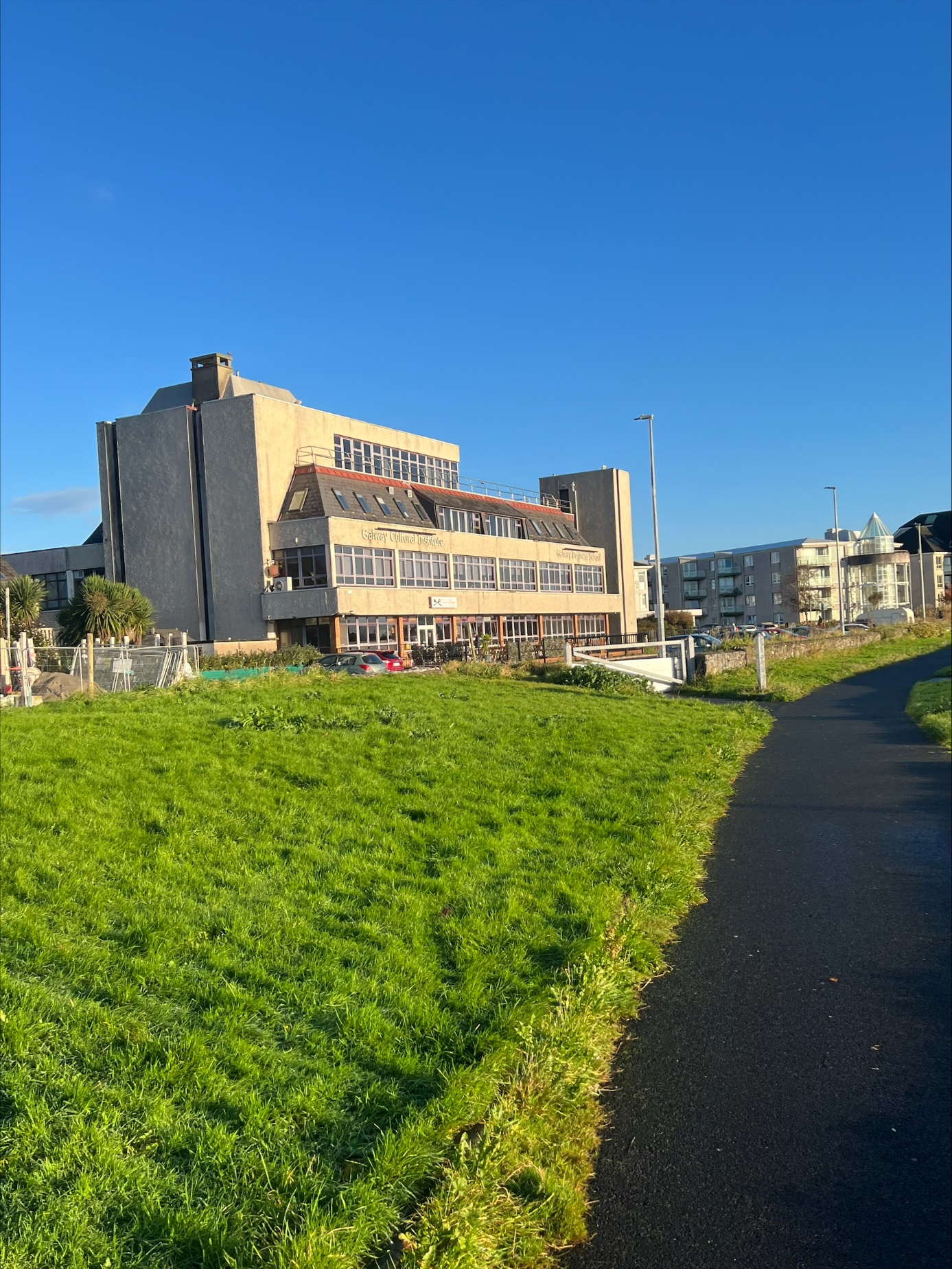 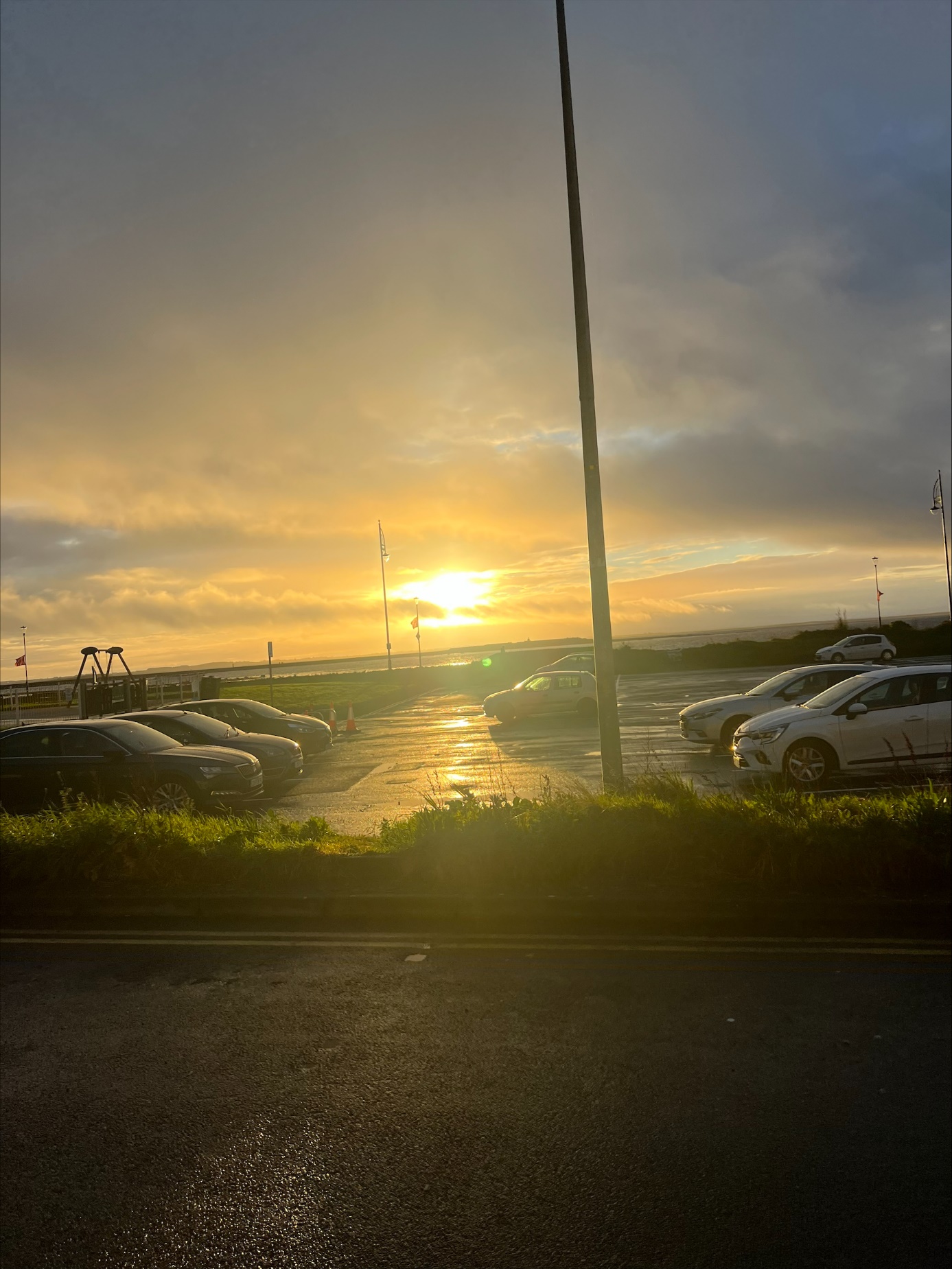 